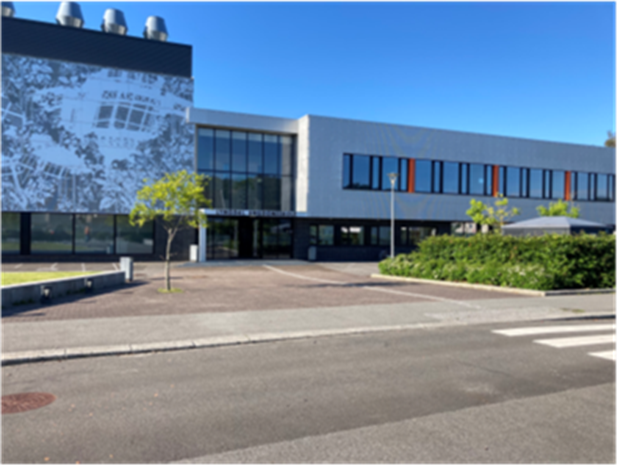 Ordensreglement Lyngdal kommuneForskrift om reglement for orden og oppførsel i Lyngdal kommune.
Her er en detaljert gjennomgang av reglene og det som blir konsekvensene dersom reglene brytes. https://www.lyngdal.kommune.no/contentassets/cbd242d65cf04325b3971facc6b9c344/forskrift-til-ordensreglement-for-skolene-i-lyngdal-kommune-vedtatt-29.09.21.pdfForslag til revidert Ordensreglement for Lyngdal ungdomsskole. (skal godkjennes av SMU og SU ila høsten 22)Ordensreglementet er tuftet på skolens verdigrunnlag og underordnet kommunens ordensregler. Elevene er i en opplæringssituasjon og skal alltid få en god og saklig begrunnelse av den ansatte på overtredelser de har gjort. Elevene skal alltid få uttale seg om hendelsen. grunnlag. Det er viktig at elevene opplever at alle ansatte praktiserer ordensreglementet så likt som mulig og ikke som et «straffereglement». 
Regler for ordenElevene skal:møte presis og forberedt til opplæringenfølge skolens regler for melding av fravær møte forberedt til opplæringenha med nødvendig utstyrgjøre arbeid til rett tid og overholde fristerholde orden og bidra til at det er rent og ryddigRegler for oppførselElevene skal vise alminnelig god oppførsel som å:være til stede i opplæringen - behandle, også på digitale medier, medelever, ansatte og andre som elevene møter i skolehverdagen med respekt uansett kjønn, etnisitet, religion, livssyn, funksjonsevne, seksuell orientering med merbidra til et godt læringsmiljørette seg etter beskjeder fra skolens ansatteta godt vare på skolens eiendelervise nettvett og følge skolens regler for bruk av mobiltelefoner, datautstyr og digitalt utstyrfølge skolens regler for bruk av hjelpemidler og spesialutstyrOppførsel og opptreden som ikke aksepteres:
Å mobbe eller på andre måter krenke andreÅ utøve eller true med fysisk vold Å fuske eller forsøke å fuske Å ha med, bruke eller være påvirket av alkohol, narkotika eller andre rusmidler Å røyke, «vape», eller bruke annen tobakk/snus Å ha med og/eller benytte farlige gjenstander Inndragning av gjenstander
Ulovlige gjenstander skal inndras og overlates til politiet.Gjenstander (eksempel mobiltelefoner) som brukes i strid med ordensreglementet, kan inndras midlertidig. Det samme gjelder dersom eleven har med seg gjenstander som etter ordensreglement for Lyngdal kommune ikke aksepteres.Dersom skolen inndrar røyk/vape/tobakk/snus eller alkohol fra umyndige elever, skal disse gjenstandene leveres til foreldrene.
Hva skjer hvis reglene brytes?
           AnmerkningMuntlig eller skriftlig advarsel til elevSkriftlig melding til foreldre/foresattePålegg om å utføre oppgaver før eller etter skoletid for å rette opp skader som eleven er ansvarlig forBortvisning (Elever i ungdomsskolen kan bortvises i inntil tre dager)Midlertidig eller permanent skolebytteAnmeldelse av straffbare forholdErstatningsansvarVerdisakerVi gjør oppmerksom på at du selv har ansvar for dine private verdisaker når de er tatt med på skolen. Det oppfordres derfor til å legge igjen verdigjenstander hjemme.NB! Skolens ordensreglement gjelder også på alle turer i skolens regi.Terje  Litland
rektorHENDELSE			KONSEKVENS / REAKSJONER
På Lyngdal ungdomsskole er vi enige om at brudd på reglementet skal ha følger / konsekvenser, og at vi ønsker å håndtere reglementet mest mulig rettferdig og konsekvent.Revidert ihht «Forskrift om ordensreglement for skolene i Lyngdal kommune»»Drøftet av ansatte 13.09.22
Drøftet av elevrådet 14.09.22
Drøftet i FAU   ...2022
Vedtatt av SU/SMU ……2022 ?

Lyngdal ungdomsskole, 13.09.22Terje Litland
rektorElev hører ikke etter på beskjed fra lærer eller andre tilsatteSkolen er helt avhengig av at beskjeder fra lærer blir etterkommet. Er hendelsen alvorlig, eller skjer gjentatte ganger skal hjemmet kontaktes. De foresatte kalles inn til møte med skolens ledelse. Rektor vil avgjøre om hendelsen er så alvorlig at den kvalifiserer til bortvisning.Anmerkning: OppførselElev som forstyrrer opplæringenSamtale. Kontakte kontaktlærer. 
Kontakte administrasjonen evt. sosiallærer.  Kontaktlærer vurderer om hjemmet skal kontaktes. Ved gjentakelse skal saken drøftes med undervisningsinspektør eller rektor. Bortvisning kan bli iverksatt. 
Sakens alvor vurderes, og videre saksgang blir gjort administrativt. Anmerkning: Oppførsel Elev som skulkerKontaktlærer gir beskjed til hjemmet. Videre oppfølging gjennom kontaktlærer, sosiallærer eller kjernegruppe og helsesykepleier.Anmerkning: Oppførsel  Elev som røyker eller «vaper»Foresatte vil bli kontaktet av kontaktlærer.Anmerkning: Oppførsel  Elev som kommer for sentNoteres som anmerkning.  Eleven må gis mulighet til å forklare seg. Gjentagende forsentkomming, se kommunalt ordensreglement.Anmerkning: OrdenDårlig oppførsel under teater, kinoforestillinger og øvrige fellessamlingerNoteres som oppførselsanmerkning. Ved evt. grov eller upassende oppførsel, gir kontaktlærer beskjed til hjemmet umiddelbart.Jfr. også pkt. 1.Ved dårlig oppførsel, kan utestengelse fra påfølgende forestilling bli aktuelt.Anmerkning: OppførselTyveri, hærverk, skadeverk genereltAlle slike saker meldes til administrasjonen. Sakene behandles administrativt, med informasjon til kontaktlærer. Vanlige reaksjoner er kontakt med hjemmet, reparasjon av skaden, erstatning eller evt. anmeldelse ved grove brudd. Anmerkning: OppførselMistanke om bruk av rusmidlerDersom det foreligger mistanke om at en elev har brukt rusmidler i skoletiden, kontaktes administrasjonen som igjen kontakter de foresatte.Anmerkning: OppførselMobbing, trakassering og eller språkbrukKontakt administrasjonen for avtale om strategi i det enkelte tilfelle. (Jfr. «Plan for elevenes skolemiljø i Lyngdal Oppl.lovens § 9a) «Varslingsskjema til rektor» skrives.Anmerkning: OppførselTruende og, eller voldelig oppførselDersom en elev opptrer truende eller voldelig, vil han eller hun henvises til administrasjonen. Hjemmet kontaktes og de foresatte kalles inn til møte med skolens ledelse. Rektor avgjør om hendelsen kvalifiserer til bortvisning. «Varslingsskjema til rektor» skrives.Anmerkning: OppførselGlemmingVed bekymringsfull gjentakelse blir hjemmet informert.Anmerkning: Orden Snøballkasting og, eller «bryning»Ved brudd på gjeldende regler om sted og begrensninger, meldes dette kontaktlærer, som sender brev / melding til hjemmet. 
Anmerkning: OppførselElev som er i besittelse av farlige og, eller skadelige gjenstander på skolenElev som er i besittelse av farlige og eller skadelige gjenstander (som f.eks fyrverkeri, kniver o.l) skal bli bedt om å levere dem fra seg. Dersom eleven nekter, se pkt. 1. Administrasjonen kontaktes. Gjenstand(er) utleveres kun til foresatte. Anmerkning: OrdenFusk og, eller plagiatSkolen tolererer ingen former for fusk eller plagiat. Fusk eller plagiat gir ikke grunnlag for vurdering og karakter. Eleven har dermed ikke vist måloppnåelse i det emnet som skal vurderes. Faglærer informerer hjemmet om hendelsen. 
Anmerkning: OppførselBrus, energidrikk og godteriIkke i skoletiden, dersom ikke annet er avtalt. Anmerkning: OppførselBøker, PC-utstyr som mistes eller skadesErstattes.  
Anmerkning: OrdenFilming, fotografering, opptak med mobil eller PC uten tillatelse fra skolens ansatteSamtale med eleven og kontakte foreldre og foresatte.
Ved grove brudd oppfordres foresatte til politianmeldelse.
Anmerkning: OppførselOppholde seg på ikke tillatte områderAnmerkning: OppførselForsøpling på og, eller utenfor skolens område i skoletidenElevene rydder opp etter seg.Anmerkning: OrdenHjelmbruk I tråd med bestemmelse i Samarbeidsutvalget skal elever benytte hjelm på sykkelturer i skolens regi. Ingen sykling uten hjelm! Anmerkning: OppførselBruk av mobiltelefon og, eller bruk av smartklokke (med kommunikasjonsmulighet eller annet opptaksutstyr) er ikke tillattSamarbeidsutvalget har vedtatt at elever skal legge mobiltelefonene inn i låsbart «mobilskap»  Skolen har montert mobilskap i hvert klasserom. Konsekvens ved misbruk: 
Telefonen inndras og kan hentes etter skoletid av foreldre/foresatte. (Nekter eleven å levere mobilen fra seg, kontaktes hjemmet) 
Anmerkning: Oppførsel